EWANGELIADla Dzieci26/11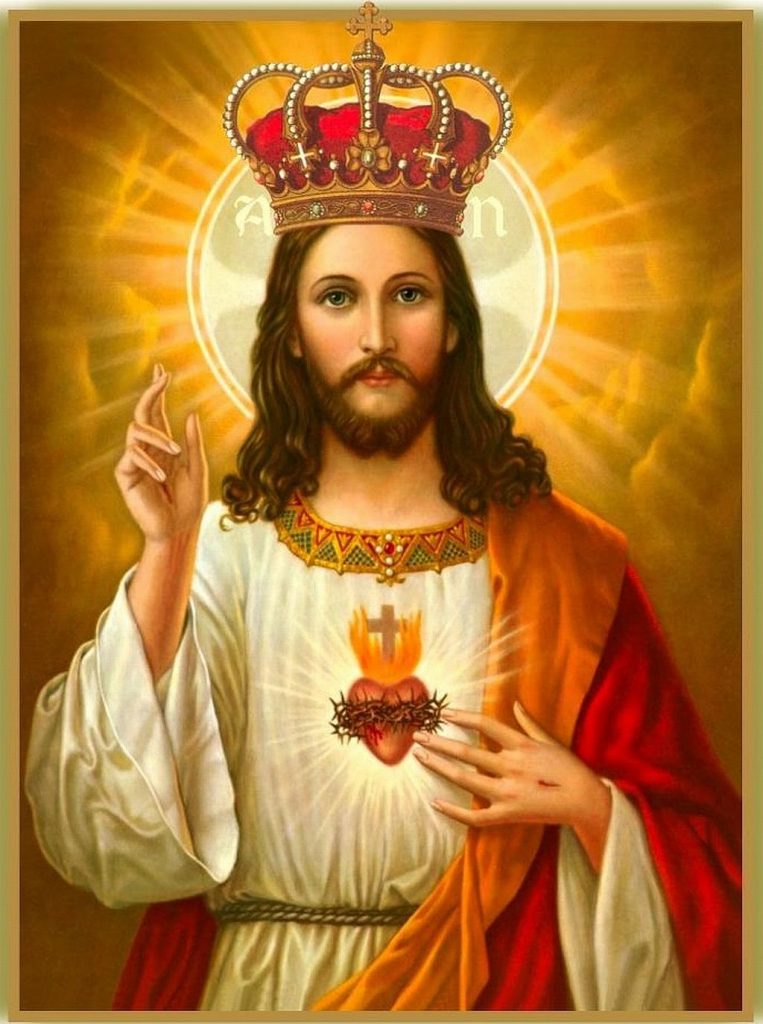 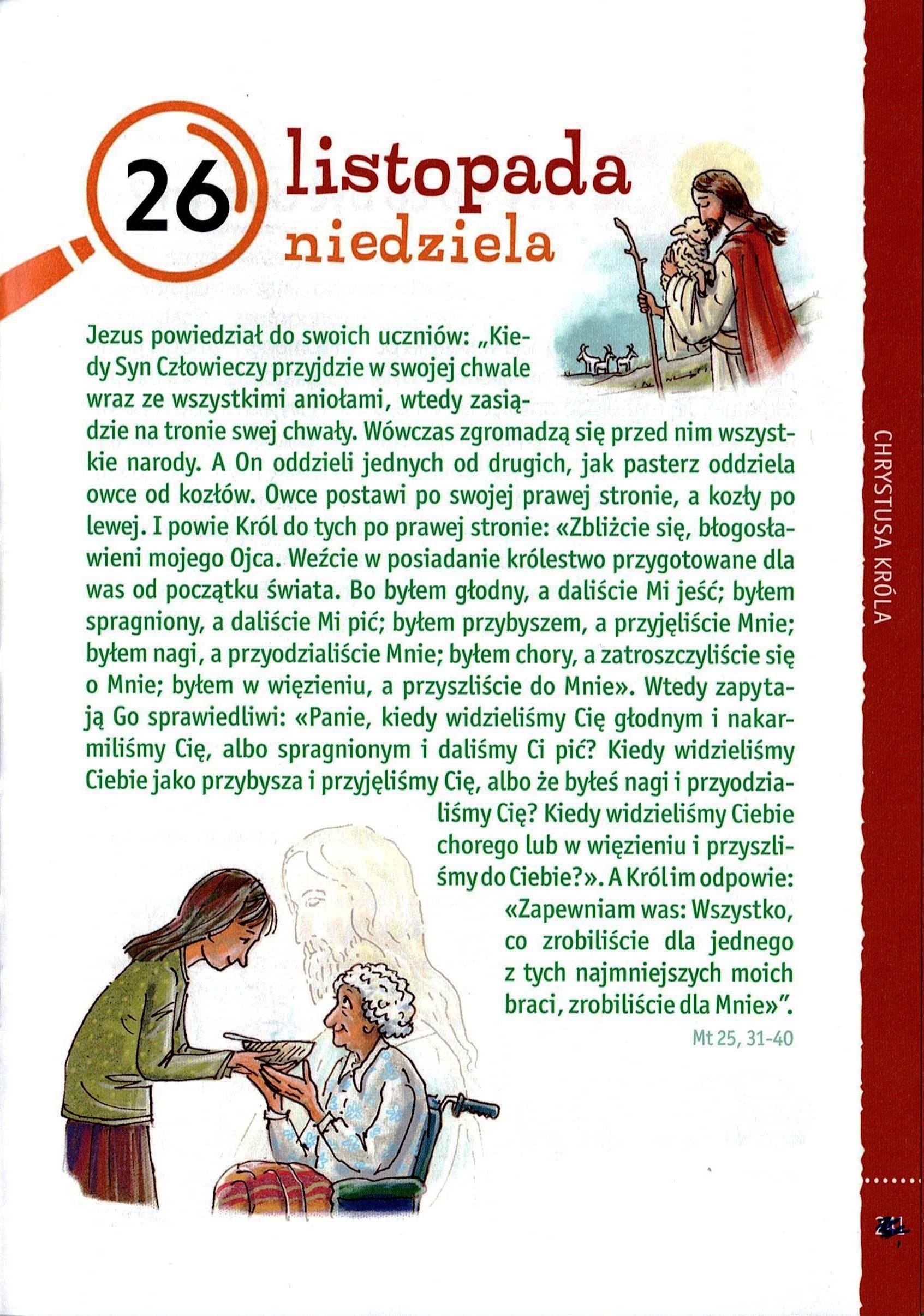 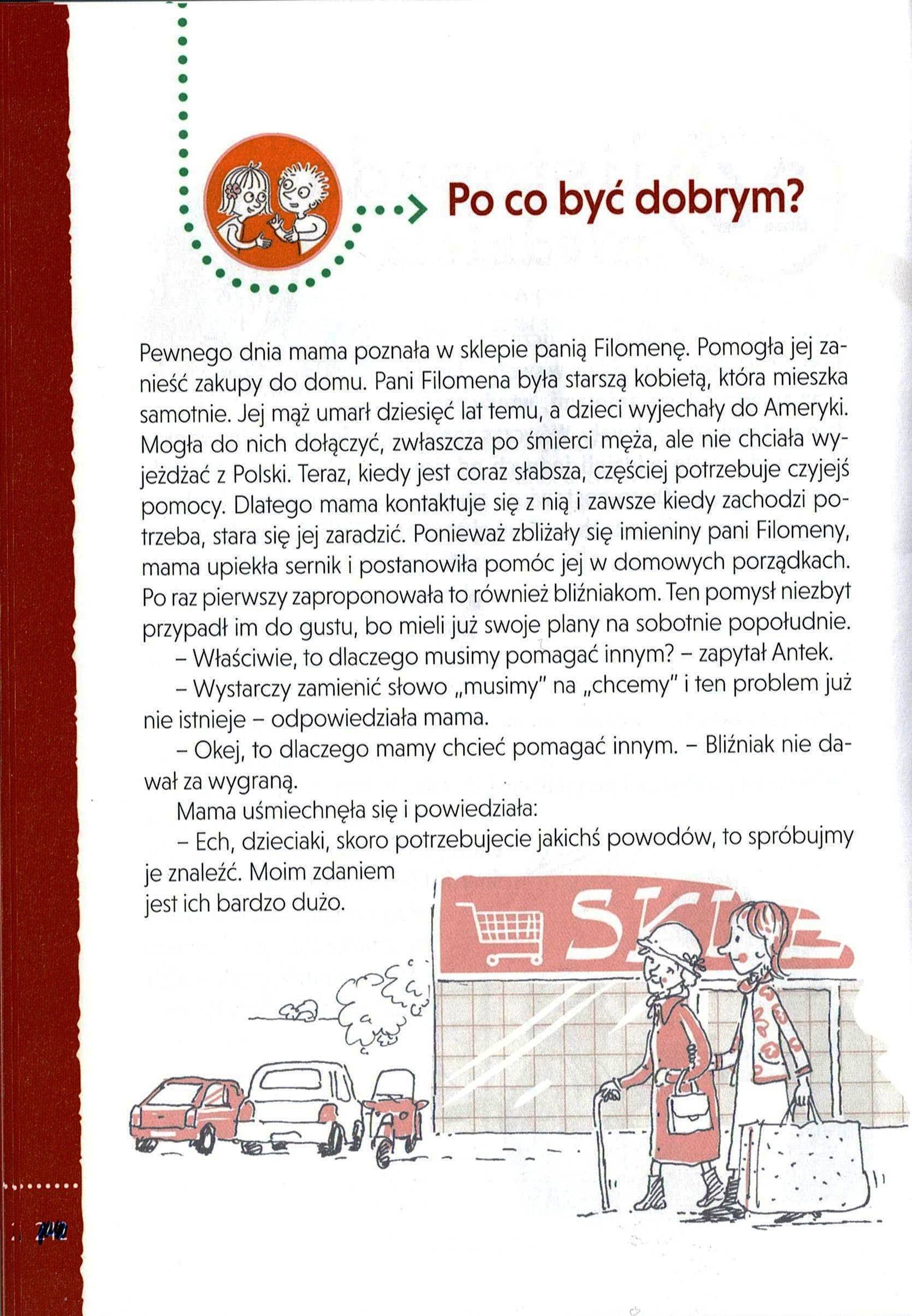 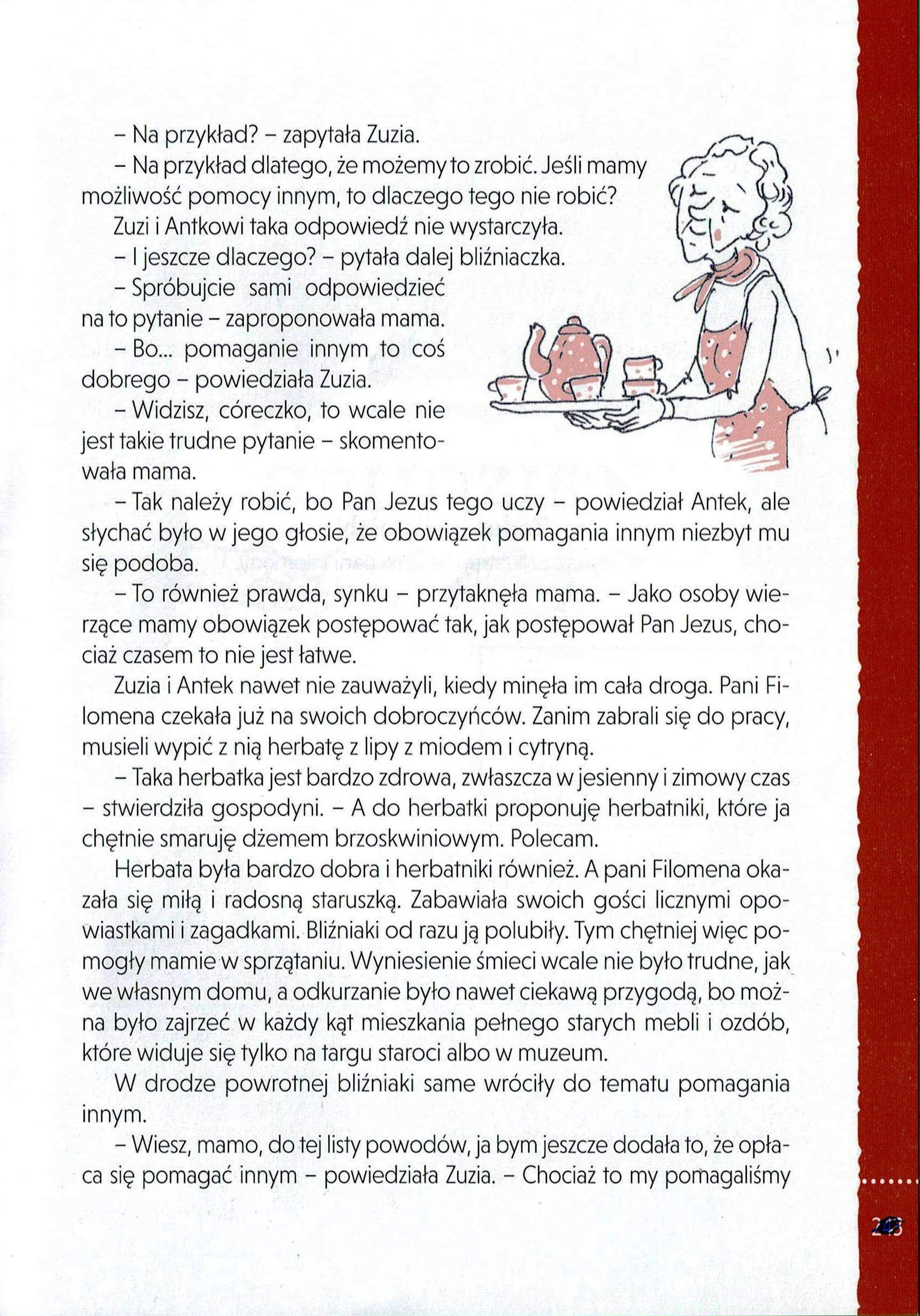 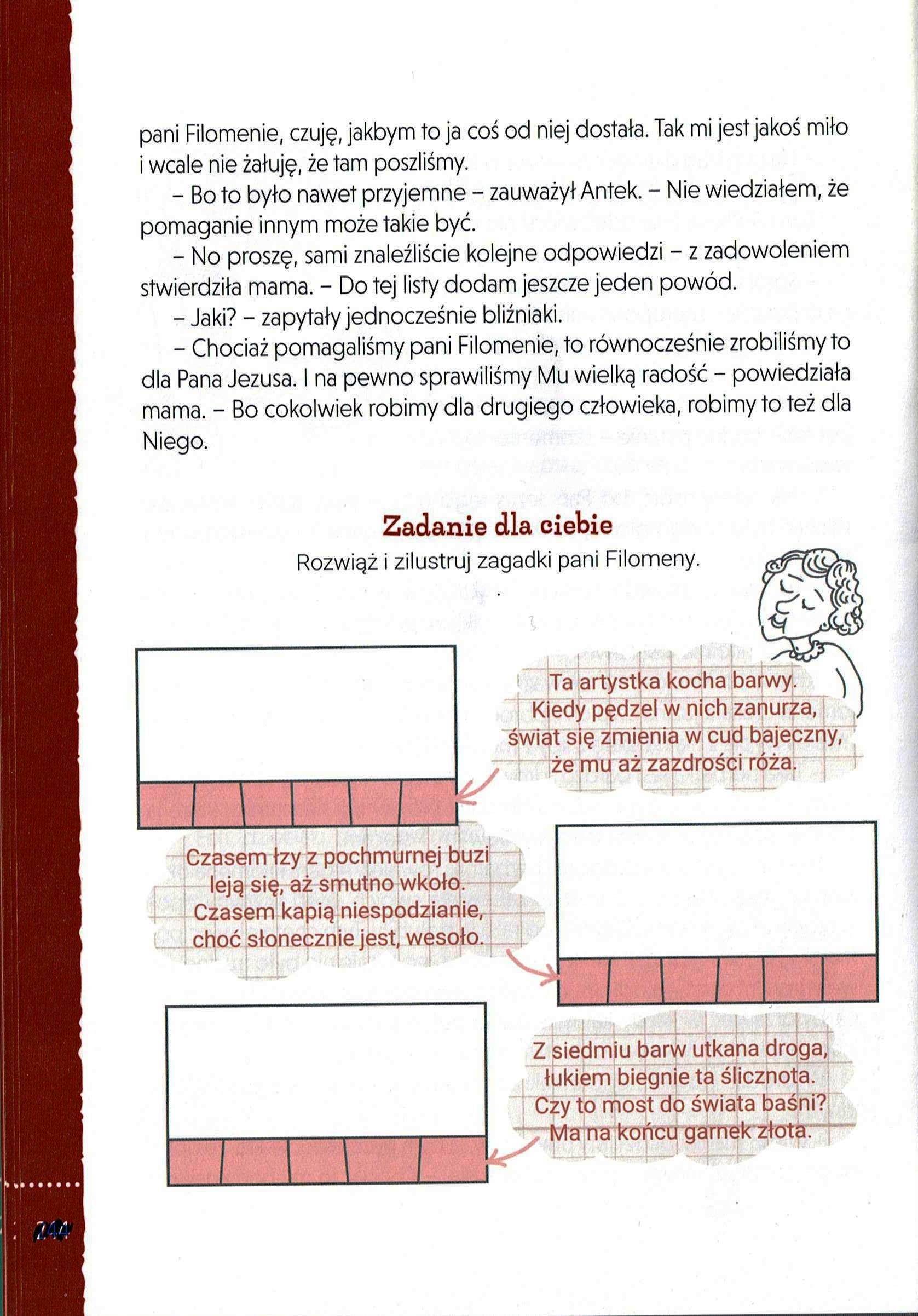 